Консультация для воспитателейМусульманская этика воспитания детей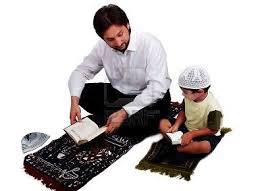 Воспитание — искусство, применение
которого должно
совершенствоваться многими 
поколениями.И. КантДети — воплощение любви, отрада родителей и украшение жизни. От их здравия и всестороннего благополучия зависит будущее общества, в котором они живут, зависит завтрашний день народов, культур, к которым они относятся. Крайне важно воспитать в подрастающем поколении человечность. Иначе завтра общество превратится в «культурных» дикарей и животных, пожирающих и притесняющих друг друга ради добычи очередного «куска хлеба с маслом». 

Сегодняшние маргиналы — бездельники и лентяи, наркоманы и пьяницы, радикалы и националисты, бесцельные толпы молодежи — это упущение вчерашнего дня. Если мы и сегодня не уделим должного внимания привитию детям общечеловеческих канонов, норм морали и нравственности, то только одному Всевышнему ведомо, какие «существа» будут перемещаться завтра по улицам наших городов.В мусульманской семье воспитание детей является одним из приоритетов. Оно включает в себя не только хорошее образование. Образование — лишь часть культуры воспитания, касающаяся жизненных познаний ребенка и обращенная к его разуму.

Воспитание — это постепенное, пошаговое развитие ребенка, ведущее его к полноценности и совершенству. Оно охватывает физическую, интеллектуальную, морально-нравственную и духовную сферы. 
Пророк Мухаммад (да благословит его Аллах и приветствует) говорил: 
(1) «Лучшее, что может дать, безвозмездно даровать родитель своему ребенку, — это хорошее воспитание /2/» /3/; 
(2) «Будьте щедры к детям и воспитывайте их наилучшим образом» /4/; 
(3) «То, что Всевышний направит на правильный путь кого-то посредством тебя [о человек, а в первую очередь — о родитель (!), уделяющий должное внимание воспитанию своего чада], лучше всего [всех богатств и ценностей], над которыми восходит и заходит солнце [то есть это выше по значимости пред Богом, чем все мирские богатства и сокровища]» /5/; 
(4) «Будьте набожны и проявляйте справедливость между детьми (равно и одинаково проявляйте к ним заботу и внимание)!» /6/;
(5) «Для отца воспитание ребенка более значимо и ценно, чем ежедневная выплата весомой милостыни /7/» /8/; 
(6) «Кто воспитывает дочерей, делая это благородно и терпеливо, для того они станут защитой от адского наказания» /9/.
Имам аль-Газали, учитывая многие аяты и хадисы, сказал: «Знай, что воспитание детей является, среди прочих, наиважнейшим, наиглавнейшим делом. Дети — это временно вверенное родителям Всевышним, за что им держать ответ пред Ним. 

Сердце ребенка при рождении лишено каких-либо отпечатков, сознание его свободно от стереотипов, правил и убеждений. Ребенок восприимчив ко всему, все впитывает. Если его приучат к благому, обучат хорошему и воспитают в этом ключе, то он будет счастлив и в мирском, и в вечном. Родителям его и всем, кто принимал участие в его образовании и воспитании, воздастся благом за все его праведные дела и поступки. Если же он привыкнет к злу или будет оставлен без внимания, подобно животному, то станет несчастен, погибнет и ляжет грузом на плечи тех, кто обязан был воспитать его» /10/.
Перечислим основные чувственно-эмоциональные принципы взаимодействия родителей с детьми/11/:

Выражение лица. Максимально доброжелательное, теплое, приветливое, нераздраженное. 
Тон голоса. В любых ситуациях в разговоре с ребенком — предельно теплый, нераздраженный.
Стараться: не говорить со злой иронией и насмешкой; не делать постоянных замечаний, особенно по мелочам; не торопить и не подгонять ребенка; не давать ему чувствовать себя плохим. 
Помните: ребенку необходимо как можно больше тактильных контактов с вами — обнимите его, приголубьте, погладьте, приласкайте. 

Сподвижник Пророка Анас повествует: «Я не видел никого, кто был бы более «архама» (мягкосердечным, милосердным, сострадательным) к детям, нежели посланник Всевышнего. [Сын Пророка, грудничок по имени] Ибрахим со своей кормилицей (и ее мужем) жили в одном из районов Медины. Пророк Мухаммад [периодически] навещал их. Он входил в дом, брал [на руки мальчика], целовал его (проводил с ним некоторое время), а затем возвращался обратно» /12/. Сам Пророк говорил: «Не из нас тот, кто не проявляет жалость к детям, не прощает их, немилосерден к ним [то есть таковые не являются носителями мусульманской культуры]» /13/. 

Безусловно, в семье должен присутствовать авторитет родителя. Но не деспота или демагога, запрещающего ребенку что-либо даже без объяснения причины — это крайности в воспитании, а прислушивающегося и разъясняющего, порой советника, друга, но в то же время — человека, который ответственен за его развитие. То есть авторитет — это прежде всего ответственность. «Авторитет родителей — следствие их способности делать выбор и настойчиво проводить в жизнь то, что они считают справедливым, правильным и необходимым для развития ребенка»/14/. 

Кроме того, между родителями и детьми в семье должна присутствовать определенная дистанция: ребенок поймет, что есть пространство для взрослых, есть его собственное пространство. В Коране об одном из таких моментов сказано: «Если дети достигнут совершеннолетия /15/, тогда всякий раз [заходя в комнату старших, родителей] пусть просят разрешения войти, подобно всем остальным взрослым...» (Св. Коран, 24:59); «Верующие, пусть те, кто помогают вам по дому (по хозяйству), а также те, кто не достиг совершеннолетия [дети], просят разрешения войти [в вашу комнату] в трех временных промежутках: (1) до утренней молитвы, (2) днем, когда вы снимаете одежду [например, перед полуденным отдыхом, сном] и (3) после ночной молитвы [ведь вы готовитесь ко сну]. [Вот] три периода, когда необходимо быть внимательными к этому. В других же случаях нет греха ни на вас, ни на них [если кто-то войдет без стука, без разрешения], ведь вы дома в постоянном движении [в процессе выполнения своих дел пересекаетесь друг с другом, передвигаясь из комнаты в комнату]...» (Св. Коран, 24:58). 
Не стоит и слишком вмешиваться в жизнь ребенка, пытаться распланировать ее на собственное усмотрение. Место в семье должно быть выделено и для его автономии.
Сохранять дистанцию — это также не делиться своей взрослой жизнью, различного рода семейными проблемами, с ребенком, серьезно не конфликтовать, не спорить на глазах детей, дабы те не прониклись неуверенностью в своих родителях и не встала бы проблема, кому из двух взрослых людей, одинаково дорогих, но не имеющих согласия, можно верить. 

Еще хуже, когда родители пытаются стать своему чаду другом-сверстником. Каждому в семейной иерархии отведена своя роль. «Можно быть товарищем своему ребенку, но при этом оставаться взрослым и не пытаться преодолеть грань, разделяющую поколения...».
«Каждый на своем месте» — это основной закон семейной и психологической гармонии. Чтобы стать личностью, ребенку необходимо столкнуться с границами, иметь дело со зрелыми личностями и получить твердые — и поэтому внушающие доверие — ориентиры» .
Пусть же Всевышний помилует нас и наших детей, дав благословение на становление наилучшими. Амин.                            Педагог – психолог: _____________________ Туршиева С.Ш-М.